Unit 2 Lesson 9: Midamos para encontrar el áreaWU Observa y pregúntate: Grupos y arreglos (Warm up)Student Task Statement¿Qué observas? ¿Qué te preguntas?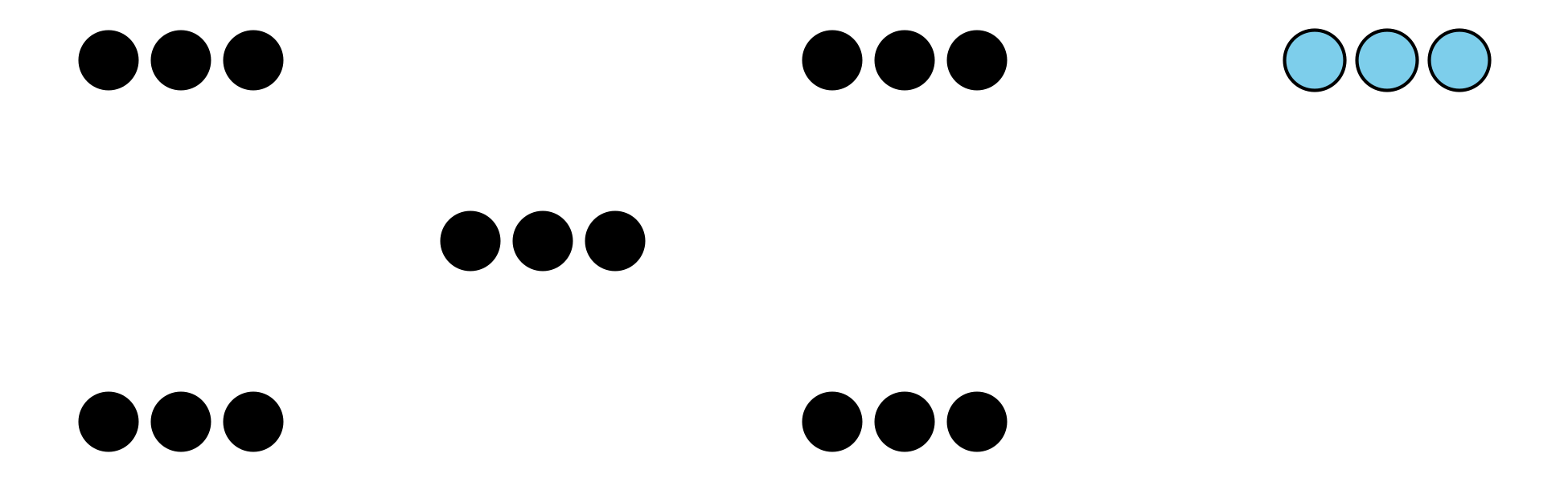 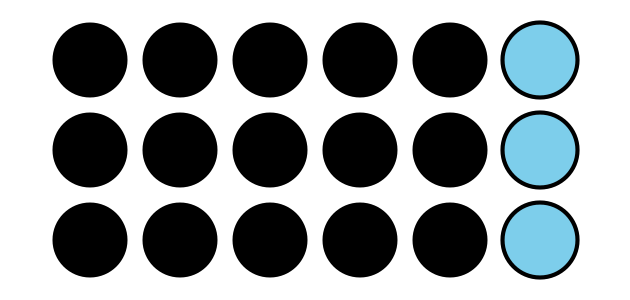 1 Midamos para encontrar el áreaImages for Launch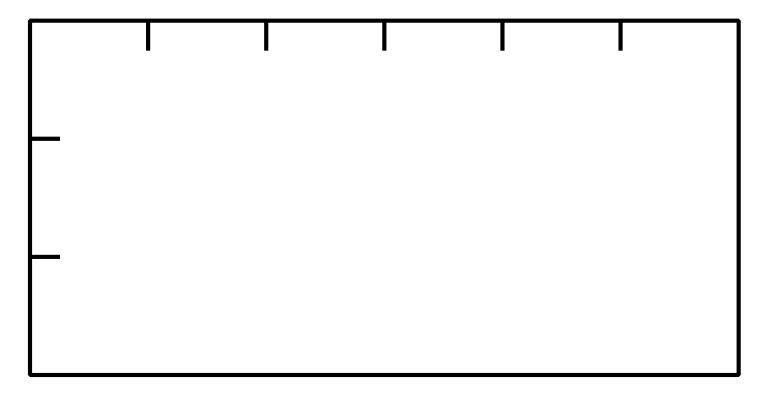 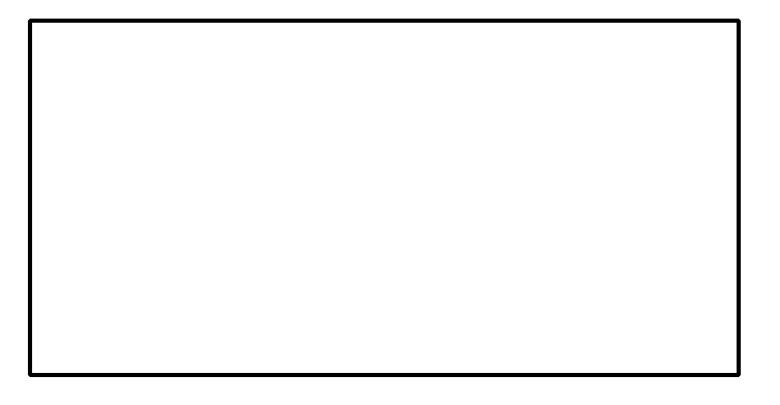 Student Task StatementUsa una regla para medir los rectángulos. Después, calcula el área de los rectángulos, en centímetros cuadrados.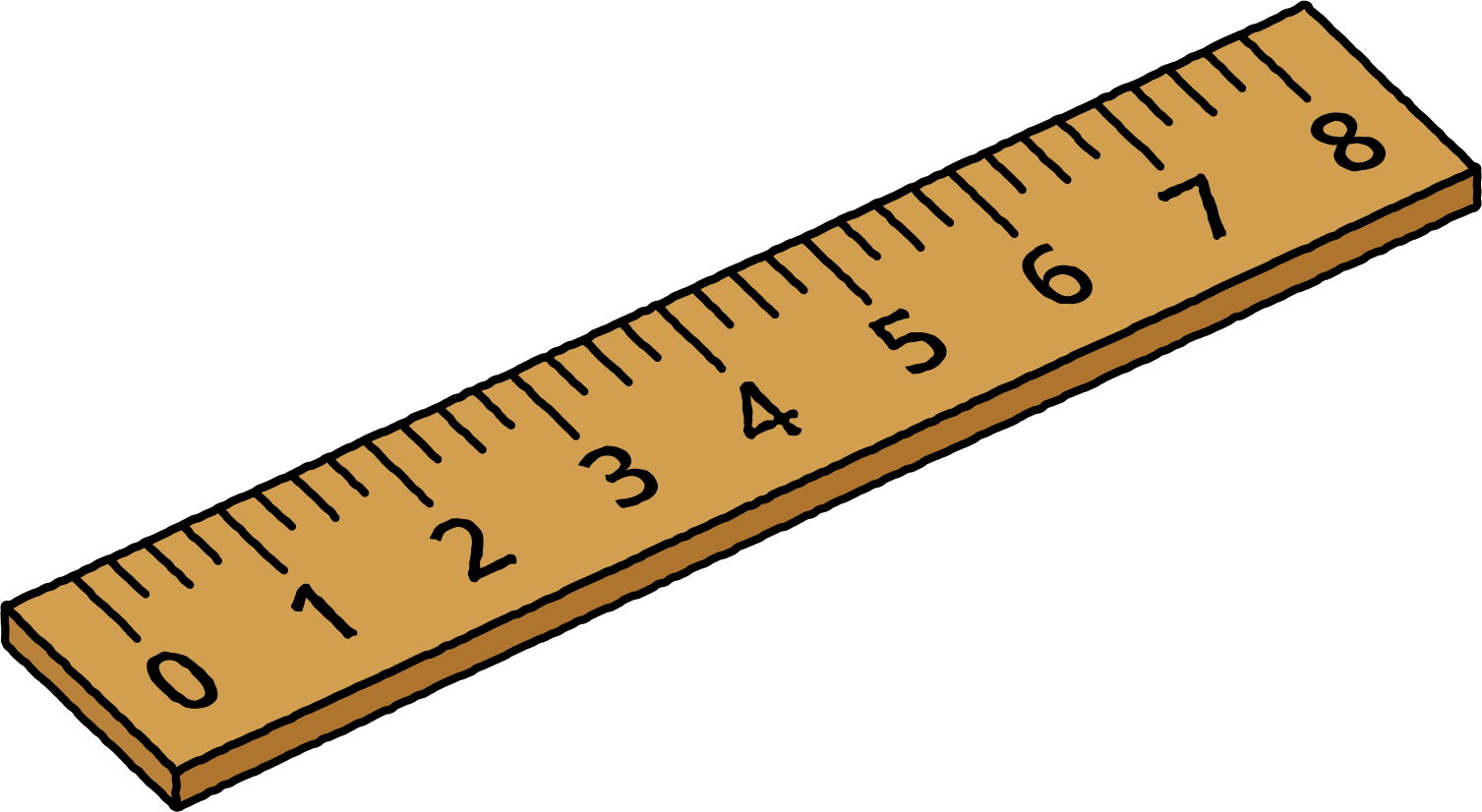 A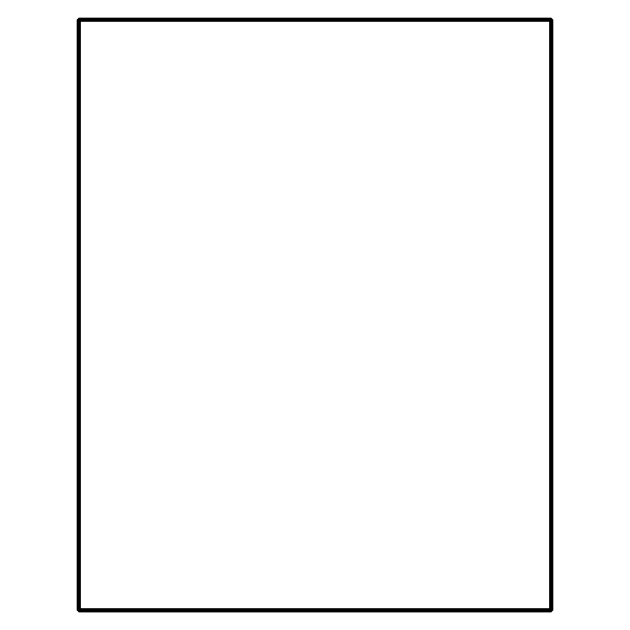 B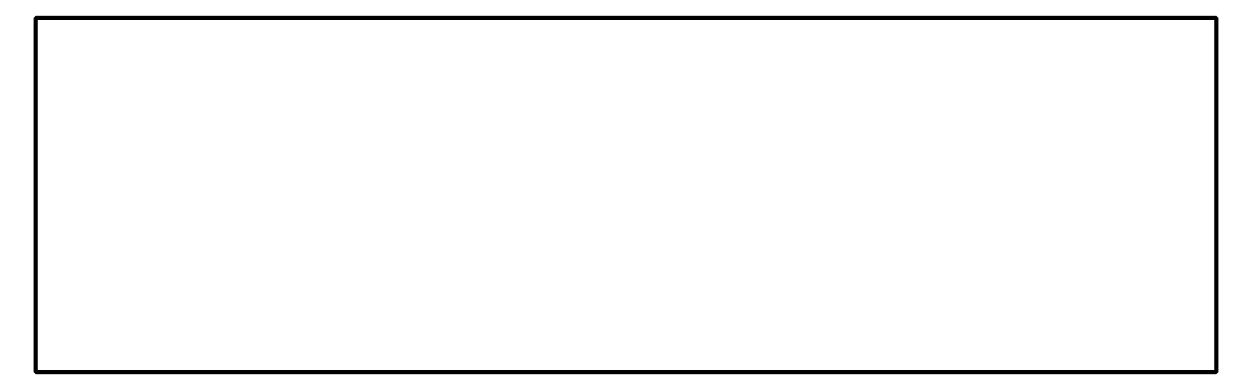 C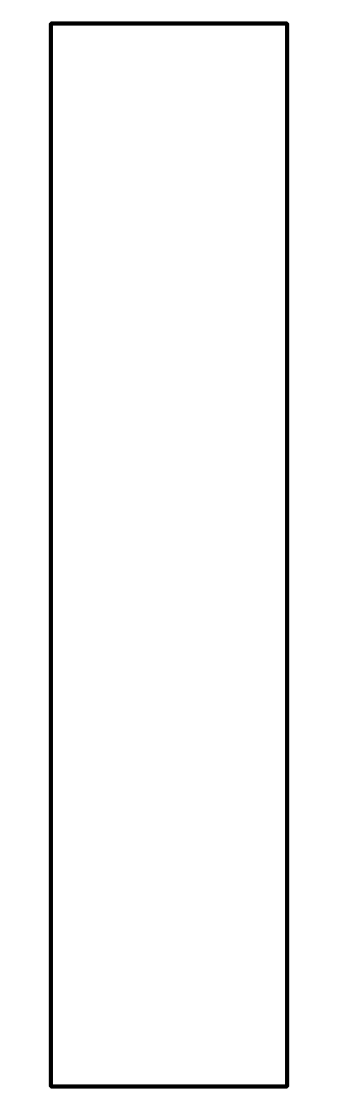 2 Hagamos un rectánguloStudent Task StatementTu profesor te dará un poco de cinta. Úsala para crear un rectángulo que tenga el área que le asignaron a tu grupo.Área 1: 4 pies cuadradosÁrea 2: 6 pies cuadradosÁrea 3: 9 pies cuadradosÁrea 4: 10 pies cuadradosÁrea 5: 12 pies cuadradosÁrea 6: 16 pies cuadrados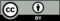 © CC BY 2021 Illustrative Mathematics®